projektas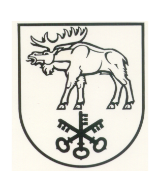 LAZDIJŲ RAJONO SAVIVALDYBĖS TARYBASPRENDIMASDĖL MOKYKLINIO AUTOBUSO PERDAVIMO PAGAL PANAUDOS SUTARTĮ LAZDIJŲ R. ŠEŠTOKŲ MOKYKLAI2016 m. birželio 27 d. Nr. 34-582Lazdijai	Vadovaudamasi Lietuvos Respublikos vietos savivaldos įstatymo 6 straipsnio 7 punktu, 16 straipsnio 4 dalimi, Lietuvos Respublikos valstybės ir savivaldybių turto valdymo, naudojimo ir disponavimo juo įstatymo 7 straipsnio 2 dalies 3 punktu, 14 straipsnio 1 dalies 1 punktu ir 4 dalimi  ir atsižvelgdama į Lazdijų r. Šeštokų mokyklos 2016-06-09 prašymą Nr. V19-93 „Dėl panaudos sutarties pratęsimo“ bei į 2016-06-21 prašymą Nr. V19-102 „Dėl panaudos sutarties“, Lazdijų rajono savivaldybės taryba  n u s p r e n d ž i a:	1. Leisti Lazdijų rajono savivaldybės administracijai (kodas 188714992) perduoti neatlygintinai naudotis pagal panaudos sutartį 10 metų laikotarpiui valstybei nuosavybės teise priklausantį Lazdijų rajono savivaldybės patikėjimo teise valdomą turtą – mokyklinį autobusą „Mercedes-Benz Sprinter 311“ su įranga (inv. Nr. ADMI 150037), indentifikacinis Nr. WDB9036631R932226, valstybinis Nr. BRN 291, įsigijimo vertė – 31013,96 Eur, Lazdijų r. Šeštokų mokyklai (kodas – 190609393) jos nuostatuose numatytai veiklai vykdyti.	2. Įgalioti Lazdijų rajono savivaldybės administracijos direktorių pasirašyti 1 punkte nurodyto turto panaudos sutartį.	3. Nustatyti, kad šis sprendimas gali būti skundžiamas Lietuvos Respublikos administracinių bylų teisenos įstatymo nustatyta tvarka ir terminais.Savivaldybės meras  ParengėZita Klimaitė2016-06-20LAZDIJŲ RAJONO SAVIVALDYBĖS TARYBOS SPRENDIMO„DĖL MOKYKLINIO AUTOBUSO PERDAVIMO PAGAL PANAUDOS SUTARTĮ LAZDIJŲ R. ŠEŠTOKŲ MOKYKLAI“ PROJEKTOAIŠKINAMASIS RAŠTAS2016-06-20Lazdijų rajono savivaldybės tarybos sprendimo projektas „Dėl mokyklinio autobuso perdavimo pagal panaudos sutartį Lazdijų r. Šeštokų mokyklai“ paruoštas vadovaujantis Lietuvos Respublikos vietos savivaldos įstatymo 6 straipsnio 7 punktu, 16 straipsnio 4 dalimi, Lietuvos Respublikos valstybės ir savivaldybių turto valdymo, naudojimo ir disponavimo juo įstatymo 7 straipsnio 2 dalies 3 punktu, 14 straipsnio 1 dalies 1 punktu ir 4 dalimi  ir atsižvelgdama į Lazdijų r. Šeštokų mokyklos 2016-06-09 prašymą Nr. V19-93 „Dėl panaudos sutarties pratęsimo“ bei į 2016-06-21 prašymą Nr. V19-102 „Dėl panaudos sutarties“.Lazdijų rajono savivaldybės taryba 2006 m. birželio 13 d. sprendimu Nr. 5TS-1231 perdavė neatlygintinai naudotis pagal panaudos sutartį 10 metų laikotarpiui Lazdijų r. Šeštokų mokyklai mokyklinį autobusą „Mercedes-Benz Sprinter 311“ su įranga (inv. Nr. ADMI 150037), indentifikacinis Nr. WDB9036631R932226, valstybinis Nr. BRN 291, įsigijimo vertė – 31013,96 Eur.Kadangi Lazdijų rajono savivaldybės turto panaudos sutartis sudaryta su Lazdijų r. Šeštokų mokykla dėl autobuso pasibaigė, todėl Lazdijų r. Šeštokų mokykla 2016-06-09 raštu Nr. V19-93 „Dėl panaudos sutarties pratęsimo“ bei 2016-06-21 raštu Nr. V19-102 „Dėl panaudos sutarties“ kreipėsi dėl mokyklinio autobuso „Mercedes-Benz Sprinter 311“ perdavimo 10 metų laikotarpiui.Šio projekto tikslas – leisti Lazdijų rajono savivaldybės administracijai (kodas 188714992) perduoti neatlygintinai naudotis pagal panaudos sutartį 10 metų laikotarpiui valstybei nuosavybės teise priklausantį Lazdijų rajono savivaldybės patikėjimo teise valdomą turtą – mokyklinį autobusą „Mercedes-Benz Sprinter 311“ su įranga (inv. Nr. ADMI 150037), indentifikacinis Nr. WDB9036631R932226, valstybinis Nr. BRN 291, įsigijimo vertė – 31013,96 Eur, Lazdijų r. Šeštokų mokyklai (kodas – 190609393) jos nuostatuose numatytai veiklai vykdyti ir įgalioti Lazdijų rajono savivaldybės administracijos direktorių pasirašyti nurodyto turto panaudos sutartį.Parengtas sprendimo projektas neprieštarauja galiojantiems teisės aktams.Priėmus sprendimo projektą, neigiamų pasekmių nenumatoma.Naujų teisės aktų priimti ar galiojančių pakeisti, panaikinti, priėmus teikiamą projektą, nereikės.Dėl sprendimo projekto pastabų ir pasiūlymų negauta.Sprendimo projektą parengė Lazdijų rajono savivaldybės administracijos Ekonomikos skyriaus vyresn. ekonomistė Zita Klimaitė.